 Stage 5 Indonesian – Making arrangements (approximately 3 weeks)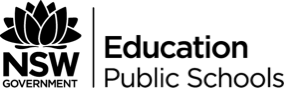 Key conceptsThe key concepts I want students to learn are that:there are similarities and differences between Indonesian leisure activities and our ownthere is a range of language for making arrangements with friends, including telephone conversations to talk about your hobbies and pastimes. The learning matters because:students can develop a better understanding of Indonesian culture and their own culture students can use Indonesian to communicate with their peers about their hobbies and pastimes.Numeracy understanding timecalendarsfrequencyconduct and analyse a surveycreate graphsLiteracycomposing an emailwriting a letterissuing invitationsscript of a phone conversationposterICTinternet researchemailuse of Audacity to record phone conversationuse PowerPoint or Quizletuse Mau ikut to consolidate and reinforce new vocabulary and structuresSocio-cultural contentComparison of Indonesian and Australian:leisure activities dating habitsexpressions for arranging an outing.Understanding malam minggu versus minggu malam.Structuresquestion words – apakah, apa, ~kah, kapanverbs with modifiers – akan, harus, dapat, bisa, suka, ingin, mau, sudah, sedangnegation with verbs – tidak, belumcomparative and superlative – lebih suka … daripada…, paling… conjunctions – karena, kemudian, laluinterrogatives – (Sudah) ada acara malam minggu ini? Jam berapa filmnya/konsernya mulai? Kumpul di mana? Bagaimana kalau kita jalan-jalan di mal/pantai saja? Mau ke mana? Naik apa?exclamations – Ayo kita ke luar kota! Bukan main indahnya…! Hebat sekali! Asyik, ya?statements – lebih suka…, paling senang…OutcomesOutcomes and other syllabus material referenced in this document come from Indonesian K-10 Syllabus © NSW Education Standards Authority (NESA) for and on behalf of the Crown in right of the State of New South Wales, 2003.Suggested activitiesOutcome Students learn aboutStudents learn to5.UL.1ways in which texts are constructed for specific purposes identify purpose, eg to inform, persuade or invite, and distinguish between main points and supporting details in text5.UL.2the use of multimedia for communicative purposesparticipate in discussion with speakers of Indonesian, eg by using email5.UL.3responding to factual and open-ended questionsmaintain an interaction by responding to and asking questions, and sharing information5.UL.3the manipulation of structure, format and choice of vocabulary to achieve specific purposesselect and manipulate particular structures to achieve specific communication goals, eg use appropriate tense for recounting, emotive language for effect5.UL.4application of known linguistic structures in new contextsreconstruct information from a range of sources5.UL.4the use of technology to express ideas and create own textaccess websites to transfer and manipulate data to produce a specific text, eg multimedia presentation5.MLC.1variations of the message according to context, purpose and audiencereflect on formal and informal language, and when and where it is used5.MLC.2the importance of being aware of the choices that are made to convey precise meaningevaluate the accuracy and appropriateness of structures when constructing and editing text5.MLC.2the effect of linguistic choices on intended meaning communitymake linguistic choices to enhance their intended meaning, drawing on a range of linguistic structures.5.MBC.1the contributions of diverse cultures to the local and global communityreflect on attitudes and practices that differ from their ownOutcomesSuggested teaching, learning and assessment activitiesEvaluation and variation5.UL.3, 5.MLC.2, 5.MBC.1Students brainstorm different forms of entertainment and recreations that they participate in with, for example, their family, friends, boy/girlfriend, religious groups (students can draw on previous units of work on television programs, shopping, music, going out, eating out, working, holidays and travel). Ask students to specify why each activity is different (for example, according to the group, the time).(How did you assess and provide feedback on student learning? How did you differentiate the activity?)5.UL.3, 5.MLC.2, 5.MBC.1Use flashcards, photographs, or IWB to discuss a range of popular leisure activities in Indonesia. Compare these with the list of leisure activities in Australia developed in the brainstorming activity. Discuss possible reasons for differences.5.MLC.2Using PowerPoint or a flashcard generator such as Quizlet, students create their own set of printable flashcards for playing games (charades, Pictionary, flashcard race, memory to learn vocabulary).5.UL.1Listen to several people talk about hobbies. Indicate which activities they like or dislike. For example, Mantap! Unit 1 Aktivitas 23 (Mantap! Is available from the NSW School of Languages at NSWSchoolLang.school@det.nsw.edu.au.)Listen to friends talk about sport and leisure activities and match their dialogue to the appropriate images or statements.5.UL.3Complete a magazine-style quiz on how frequently you engage in an activity to reinforce adverbs of frequency.5.UL.1, 5.UL.2, 5.MBC.1View the video Tarian di Ubud. Complete vocabulary and question worksheets. Discuss similarities and differences of this pastime in the Australian context.5.UL.3, 5.UL.4, 5.MLC.2, 5.MLC.2, 5.MBC.1Students read several text messages and emails in Indonesian suggesting an outing. Students make judgements about the language used and then write their own invitation to a friend.